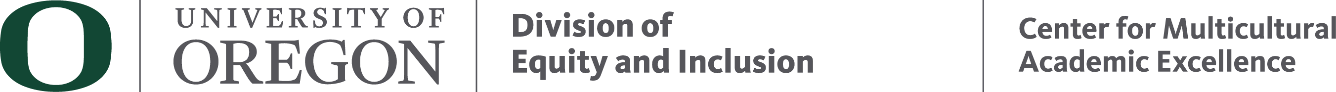 2016-2017 DIVERSITY Excellence sCHOLARS ABROAD Application FORMPersonal InformationName								UO ID		________________		Phone				_________		Email		______________		_		Term, academic year and location of travel___________________________________________________________________________*Please be familiar with criteria and service requirements before you applySHORT ESSAYSPlease  briefly describe your past participation in campus and/or community activities (One paragraph).Please briefly describe the qualities you feel will make you an excellent ambassador and peer leader in promoting the opportunity to study abroad (One paragraph).Please briefly describe a “creative idea” you have for your service requirement (See examples from Scholarship info).  This could be an activity you will lead/participate in, or a material you will produce, either while abroad or on return to campus, in addition to the other required service elements (One paragraph).Please briefly describe how the study abroad experience fits into your academic and professional goals (One paragraph).Please briefly describe any financial circumstances, whether personal, family, or other, that should be considered by the committee in addition to your financial aid award letter, when evaluating your financial need (One paragraph). additional materialsA copy of your Financial Aid Award Letter for 2016-17.One reference from a CMAE Advisor, faculty , staff member, or other campus/community leader (including high school or other community leader with whom you worked in the past), speaking to your leadership and communication skills and your prior involvement in campus and community activities.  An unofficial copy of your most recent transcript. Applicants must have at least a 2.5 cumulative GPADEADLINESALL APPLICATION MATERIAL MUST BE SUBMITTED BY 5:00 PM ON JANUARY 31st 2017 TO THE FOLLOWING:Office: CMAE-DESA Scholarship 164 Oregon HallEmail: cmae@uoregon.edu  Applications may be submitted in hardcopy to the CMAE office or by email.I have read, fully understand, and agree to the information and service requirements for the Diversity Excellence Scholars Abroad award.  I hereby authorize CMAE to release my application to the CMAE-DESA Scholarship Review Committee.  

    Applicant’s signature							Date